                 Profesora: Shlomith Cabezas
	           Curso: 5° básico
                           Lenguaje.
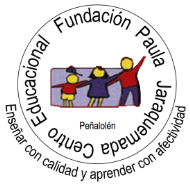 UNIDAD 2 CLASE 3: Personificación y comparaciónNombre: __________________________________ Curso: _________ Fecha: ________Objetivo: Analizar lenguaje poético, identificando personificaciones y comparaciones.Instrucciones: Puedes desarrollar esta guía en papel, digital (en este mismo documento) o en tu cuaderno.Ante cualquier duda realizarla a través del Foro “Dudas y Consultas” en plataforma o a través del correo electrónico lenguajecepj@gmail.comOPCIONAL: Si deseas obtener retroalimentación del trabajo realizado puedes enviar la guía a través de la plataforma en el espacio destinado para ello o al correo lenguajecepj@gmail.com (si realizas la guía en tu cuaderno envía fotos del desarrollo).En esta clase analizaremos el lenguaje poético, en específico trabajaremos con las figuras literarias: personificación y comparación. Antes de comenzar responde estas preguntas: ¿Cómo es el lenguaje poético? ¿Qué es una personificación?Explicación:Recordemos que una personificación es una figura literaria en la cual se otorgan cualidades humanas a objetos o animales. Por ejemplo: “La escuela estaba triste sin niños en el patio”En este caso la tristeza es una emoción propia de los seres humanos, por lo tanto, se le entrega esta cualidad a un objeto “la escuela”. ¿Qué otro ejemplo de personificación podrías agregar?Ahora observemos la siguiente imagen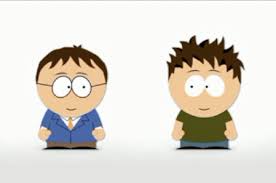 ¿Las personas que aparecen son iguales o diferentes? ¿cómo lo sabes?¿Qué elementos son diferentes? ¿Qué aspectos son similares?En esta imagen se utiliza la COMPARACIÓN, que es una figura literaria que establece semejanzas o diferencias entre dos elementos para describirlas. En los textos escritos generalmente se utiliza el nexo COMO para realizar una comparación.Práctica guiadaA continuación, leerás un fragmento de una Oda, que es un tipo de poema en el cual se alaba o engrandece un objeto, persona, animal, etc. Este poema es la “Oda a la cebolla” del poeta chileno Pablo Neruda.Oda a la cebollaPablo Neruda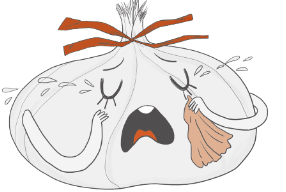 Vuelve a leer la Oda y fíjate en los versos destacados:“… sales del suelo/eterna, intacta, pura/como semilla de astro”.Estos versos corresponden a una COMPARACIÓN. ¿Cómo lo identificamos?En este caso lo primero que debemos identificar es el nexo comparativo COMOLuego pensamos ¿Qué se está comparando? Recuerda que toda comparación establece semejanzas o diferencias entre dos elementos.Los dos elementos que se comparan son la “cebolla” y “semilla de astro”¿Qué relación se establece entre ambos objetos? Se establece una relación de semejanza.¿Qué características o cualidades se comparan o describen? Se dice que la cebolla es eterna, intacta, pura. Pensemos además que los astros son cuerpos que están en el cielo, en el espacio, y por efecto de la luz brillan, entonces la cebolla al igual que un astro emerge o nace desde el suelo, de forma brillante y majestuosa.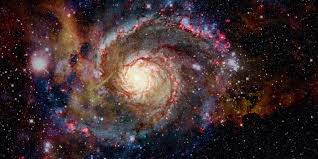 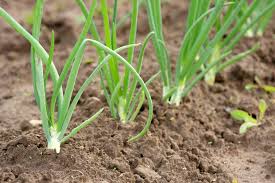 Práctica independiente1. Busca en el poema anterior todas las comparaciones en que se use el nexo “como” para relacionar dos ideas.2. Escoge dos comparaciones y explica qué es lo que se compara.Comparación 1: ____________________________________________________________________________________________________________________________¿Qué elementos se comparan?________________________________________________________________________________________________________________________________________________________________________________________________________________Comparación 2: ____________________________________________________________________________________________________________________________¿Qué elementos se comparan?__________________________________________________________________________________________________________________________________________________________________________________________________________________3. Lee el poema “La cabra” (página 96 texto escolar) y realiza las siguientes actividades:a) ¿Cuántas estrofas tiene el poema?b) ¿Cuántos versos tiene el poema?c) Busca en el texto una comparación. Luego explica qué elementos se comparan y el nexo que utiliza.____________________________________________________________________________________________________________________________________________________________________________________________________________________________________________________________________________________________________d) Busca en el texto una personificación. A continuación, explica a qué elemento se le dan características humanas y cuáles son éstas.____________________________________________________________________________________________________________________________________________________________________________________________________________________________________________________________________________________________________Cebolla,luminosa redoma,pétalo a pétalose formó tu hermosura,escamas de cristal te acrecentarony en el secreto de la tierra oscurase redondeó tu vientre de rocío.Bajo la tierrafue el milagroy cuando apareciótu torpe tallo verde,y nacierontus hojas como espadas en el huerto,la tierra acumuló su poderíomostrando tu desnuda transparencia,y como en Afrodita el mar remotoduplicó la magnolialevantando sus senos,la tierraasí te hizo,cebolla,clara como un planeta,y destinadaa relucir,constelación constante,redonda rosa de agua,sobrela mesade las pobres gentes.Generosadeshacestu globo de frescuraen la consumaciónferviente de la olla,y el jirón de cristalal calor encendido del aceitese transforma en rizada pluma de oroTambién recordaré cómo fecundatu influencia el amor de la ensalada,y parece que el cielo contribuyedándole fina forma de granizoa celebrar tu claridad picadasobre los hemisferios del tomate.Pero al alcancede las manos del pueblo,regada con aceite,espolvoreadacon un poco de sal,matas el hambredel jornalero en elduro camino.Estrella de los pobres,hada madrinaenvueltaen delicadopapel, sales del suelo,eterna, intacta, puracomo semilla de astro,y al cortarteel cuchillo en la cocinasube la única lágrima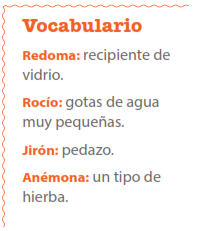 sin pena.Nos hiciste llorar sin afligirnos.Yo cuanto existe celebré,cebolla,pero para mí eresmás hermosa que un avede plumas cegadoras,eres para mis ojosglobo celeste, copa de platino,baile inmóvilde anémona nevaday vive la fragancia de la tierraen tu naturaleza cristalina.